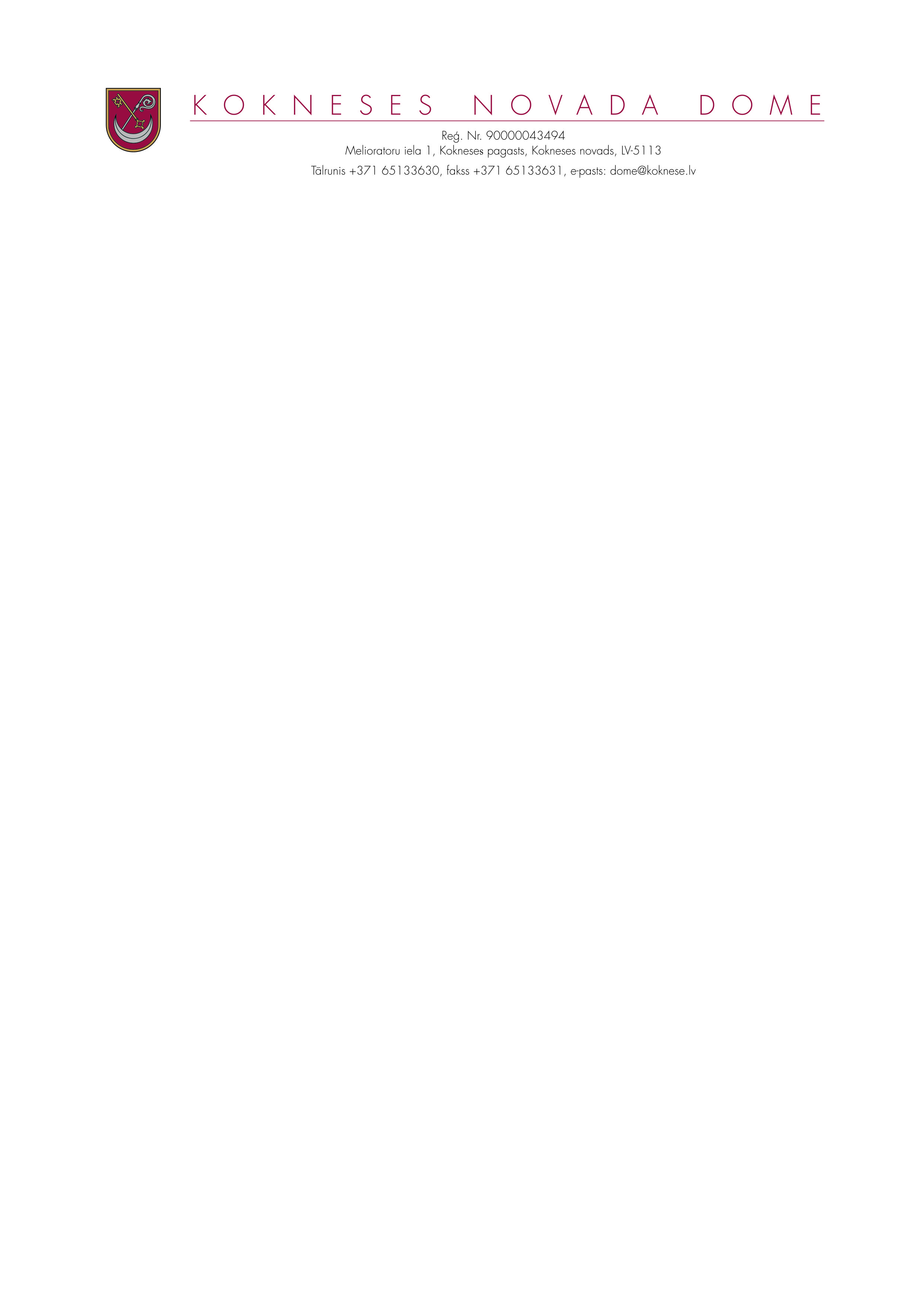 SĒDES  PROTOKOLA IZRAKSTSKokneses novada Kokneses pagastā2018.gada 31.oktobrī								Nr.128.3.Par grozījumiem pašvaldības budžetā_______________________________________________________________________________________________________( P.Keišs, I.Klaužs)ZIŅO: Dainis VingrisIepazinusies ar  novada domes ekonomistes I.Sproģes  sagatavoto informāciju un saistošo noteikumu projektu,  pamatojoties uz likuma „ Par pašvaldībām” 46.panta pirmo un otro daļu,  ņemot vērā  Finanšu un attīstības pastāvīgās komitejas, 24.10.2018. ieteikumu, atklāti balsojot, PAR- 13 (Ilgonis Grunšteins, Aigars Kalniņš, Dāvis Kalniņš, Pēteris Keišs,  Rihards Krauklis, Jānis Krūmiņš,  Henriks Ločmelis, Edgars Mikāls,  Jānis Miezītis, Gita Rūtiņa, Valdis Silovs, Ziedonis Vilde, Dainis Vingris) , PRET-nav, ATTURAS-nav, Kokneses novada dome NOLEMJ: 1. Apstiprināt Kokneses novada domes saistošos noteikumus Nr. /2018 “ Par grozījumiem  2018.gada 31.janvāra  saistošajos noteikumos  Nr.1/ 2018 “Par Kokneses novada pašvaldības  budžetiem 2018.gadam”  ( noteikumi pievienoti pielikumā).	2. Saistošos noteikumus  triju dienu laikā, pēc to parakstīšanas  elektroniski  nosūtīt Vides aizsardzības un reģionālās attīstības  ministrijai.   3. Saistošie noteikumi publicējami  pašvaldības mājas lapā  www.koknese.lv  un stājas spēkā nākošajā dienā pēc to parakstīšanas.Sēdes vadītājs      ( personiskais paraksts)						D.VingrisSAISTOŠIE NOTEIKUMIKokneses novada Kokneses pagastā2018. gada 31. oktobrī                                                                	                  Nr._6/2018Par grozījumiem 31.01.2018. saistošajos noteikumos Nr.1/2018 “Par Kokneses novada pašvaldības  2018.gada budžetu”Izdoti saskaņā ar likumu „ Par valsts budžetu 2018. gadam”, likuma „ Par pašvaldībām” 14.,21. un 46. pantu, likuma  „ Par budžetu un finanšu vadību” 11.,41. pantu, likumu „ Par pašvaldību budžetiem” Izdarīt Kokneses novada domes 2018.gada 31.janvāra saistošajos noteikumos Nr.1/2018  „Par pašvaldības budžetiem 2018.gadam” šādus grozījumus: Izdarīt Kokneses novada domes 2018.gada 31.janvāra saistošajos noteikumos Nr.1/2018 „Par pašvaldības budžetiem 2018.gadam” šādus grozījumus: 1. Izteikt 2.punktu šādā redakcijā, atbilstoši grozot pielikumus Nr. 1.;2. Apstiprināt Kokneses novada pašvaldības pamatbudžetu 2018.gadam šādā apmērā (1.,2., 3 pielikumi): 2.1. kārtējā gada ieņēmumi 8 403 382 euro , 2.1 kārtējā gada izdevumi 8 889 371 euro, 2.3. kārtējā gada finansēšana 485 989 euro: 2.3.1. aizņēmuma saņemšana 502 759 euro, 2.3.2. naudas līdzekļu atlikums 2018.gada sākumā 454 840 euro, 2.3.3. aizņēmumu pamatsummu atmaksa 273 333 euro, 2.3.4. kapitāldaļu iegāde radniecīgo komersantu kapitālā 35 090 euro, 2.3.5. naudas līdzekļu atlikumu 2018.gada beigās 163187 euro. 2. Apstiprināt līdzekļu neparedzētiem gadījumiem izlietojumu 35 148 euro apmērā: -3929 euro Papildus finasējums Parka ielas pārbūvei (septembra lēmums); -2676 euro Bebru komunālās nodaļas traktora remontam (septembra lēmums); -605 euro elektronistalāciju pārbaude V.Jākobsona muzejā (septembra lēmums); -8109 euro Iršu pagasta apkures katla remontam (septembra lēmums); -3500 euro Bebru pamatskolai lietusūdens sistēmas izbūvei (augusta lēmums); -744 euro papildus skolnieku noarbinātībai vasarā; -6501 euro papildus pedagogu atlīdzībai, kas tiek finansēti no pašvaldības budžeta ; -2487 euro PII Gundega parketa grīdas slīpēšanu un pulēšanu un cepeškrāsns remontam; -2797 euro Projektam "Karjeras atbalsts vispārējās un profesionālās izglītības iestādēs”; -3800 euro papildus malkas iegādei Iršu pagasta apkurei (oktobra lēmums). Līdzekļu neparedzētiem gadījumiem atlikums, ņemot vērā iepriekšminēto izlietojumu ir 10 884 euro;Sēdes vadītājs      ( personiskais paraksts)						D.Vingris